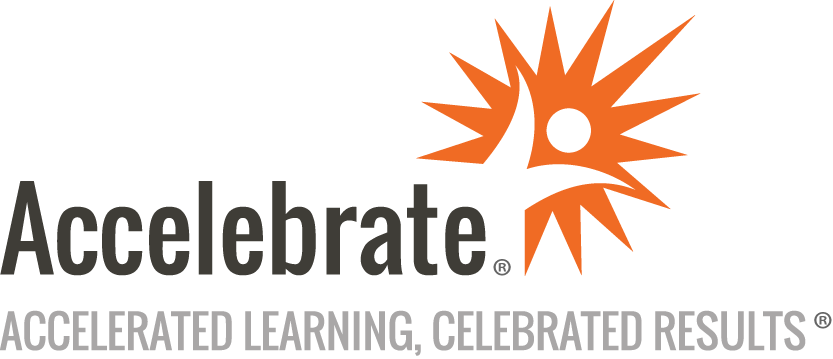 Building Business Applications with AngularCourse Number: ANG-178
Duration: 2 daysOverviewThis Business Applications with Angular training teaches attendees how to build rich client-side business web applications using HTML, CSS, JavaScript, and Angular. Students then take their skills to the next level by using workspaces and libraries, creating NPM packages to reuse content, coding synchronous and asynchronous custom validators for controls, and more.Note: An extra day may be added to cover NgRx or NgXs.PrerequisitesStudents must have taken Introduction to Angular or have equivalent experience.MaterialsAll Angular training attendees receive comprehensive courseware.Software Needed on Each Student PCGoogle ChromeOther modern browsers as desiredIDE/development environment of your choiceOther free software and lab files that Accelebrate would specifyObjectivesDevelop real-world JavaScript business applications with AngularManage larger Angular projects with workspaces and librariesDistribute custom Angular libraries as NPM packagesGo deeper into Angular Forms with complex validation scenarios and custom controlsConstruct custom form controls that seamlessly integrate with the Reactive Forms moduleIncorporate routing into business applications to lazy load modulesImplement UI security with an emphasis on user experiencePreload data through resolversManage application through Angular services and RxJSOutlineIntroductionAngular and Business Applications Why is Angular well-suited for building traditional web-based applications?Which parts of the Angular eco-system are geared for business web application development?Angular Project Structures Angular WorkspacesAngular LibrariesIncorporate Libraries into Angular Application DevelopmentDeveloping Applications and Libraries SimultaneouslyPackaging and Distributing Angular LibrariesAngular Reactive Forms Reactive Forms compared to Template FormsUsing Form Controls, Groups and ArraysWhat is form validation?Built-in ValidatorsCoding Custom ValidatorsValidating Form ControlsValidating Form GroupsValidating Form ArraysSynchronous ValidatorsAsynchronous ValidatorsUsing Promises and Observables in ValidatorsValidating from a REST APIDistributing Custom Validators in Angular LibrariesDisplaying Validation ErrorsDistributing Validation Message Components in Angular LibrariesCustom Form ControlsIntegrating Custom Form Controls into the Validation SystemDistributing Custom Form Controls in Angular LibrariesRouting Organizing Applications into Lazy Loaded ModulesLazy Loading with Angular RouterDistributing Angular Modules with Angular LibrariesNesting RoutesSibiling RoutesUsing Route Guard to Improve User ExperienceHow Route Guards Help Application SecurityHow Route Guards do not Help Application SecurityHandling Guard ErrorsPreloading Data with ResolversHandling Resolver ErrorsDistributing Guards and Resolvers via Angular LibrariesApplication State What is Application State?Persistent State vs. Temporal StateAvoiding Component StateManaging State with Angular ServicesThe Service as a StoreSingle Store vs. Multiple StoresCommon Store Patterns in Modern UI DevelopmentUsing RxJS to Select Data from a StoreAsync Pipe and RxJSIntegrating REST APIs into a StoreIntegrating Stores with Form ValidationIntegrating Stores with Route ResolversConclusion